UNIVERSIDADE FEDERAL DO RIO GRANDE - FURGPROGRAMA DE PÓS-GRADUAÇÃO EM CIÊNCIAS FISIOLÓGICASCP 474 – Rio Grande – RSCEP 96203-900 – Fone: (53) 3233-6848posfisio@furg.br   https://ppgcf.furg.br//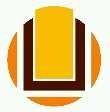 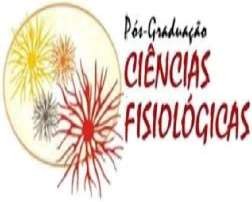 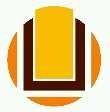 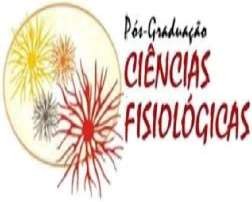 PROCESSO SELETIVO DE MESTRADO 1-2023 (EDITAL Nº 05/2022 PPGCF)INSCRIÇÕES HOMOLOGADAS APÓS PERÍODO RECURSAL (em ordem de inscrição) Inscrição	Documento3	034.379.970-76 – inscrição isenta4	924.236.630-72 – inscrição isenta5	034.909.510-856	037.598.380-577	020.157.890-579	040.184.390-4010 	032.220.920-01INSCRIÇÕES NÃO HOMOLOGADAS (em ordem de inscrição)Inscrição	Documento1	073.571.319-71 – Faltou anexar documentação exigida no edital2  	042.751.780-09 – Faltou anexar documentação exigida no edital8 	597.076.660-72 – Faltou anexar documentação exigida no editalO comprovante de pagamento e a carteira de identidade (motorista ou passaporte) deverão ser apresentados no início da entrevista de cada candidato.OBS:	As	entrevistas	serão	realizadas	pela	plataforma	Google Meet. O horário e o link de cada entrevista será encaminhado por e-mail informado pelo candidato na ficha de inscrição.COMISSÃO DE SELEÇÃOProfa. Dra Daza de Moraes Vaz Batista FilgueiraProfa. Dra. Daniela Volcan AlmeidaProfa. Dra. Mariana Appel HortProf. Dr. Jean Piere Oses (suplente)